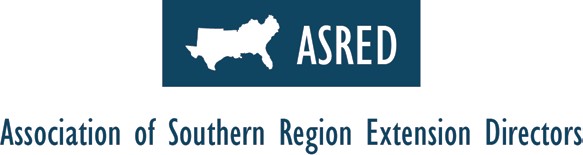 ASRED MeetingAugust 22 – 26, 2016Sheraton Music CityNashville, TNAgenda Agenda Agenda Agenda Monday, August 22Monday, August 22Monday, August 22Monday, August 221:00 pm1:00 pm1:00 pmRegistration Opens1:00 – 2:30 pm1:00 – 2:30 pm1:00 – 2:30 pmProgram Leadership Committee Meeting w/ Committee ChairsFollowed By PLN Executive Committee Meeting – Hermitage D1:30 – 4:30 pm1:30 – 4:30 pm1:30 – 4:30 pmPre-conference: Urban Extension – Two Rivers5:30 – 6:00 pm5:30 – 6:00 pm5:30 – 6:00 pmNewcomer Orientation – Hermitage D6:00 pm6:00 pm6:00 pmDinner On Your OwnTuesday, August 23Tuesday, August 23Tuesday, August 23Tuesday, August 237:00 am7:00 am7:00 amBreakfast – Hermitage C/D8:00 – Noon8:00 – Noon8:00 – NoonGeneral Session – Hermitage C/D8:008:008:00Welcome – ChaNae Bradley, PLC Chair, Senior Communications Specialist, Ft. Valley State UniversityWelcome to TennesseeDr. Tim Cross, Extension Dean and Professor, University of     TennesseeDr. Chandra Reddy, Dean and Director of Research/Administrator of Extension, Tennessee State University8:158:158:15Charge – Dr. Ed Jones, Director, Virginia Tech and Chair, ASRED and Dr. Carolyn Williams, Prairie View M University and Vice Chair, AEA8:308:308:30Keynote: Shonali Burke – public relations and social media expert and consultant based in Washington, D.C. 9:309:309:30Response10 – 10:3010 – 10:3010 – 10:30Break10:3010:3010:30Branding Extension11:0011:0011:00Ignite Sessions11:45 11:45 11:45 Lunch – Hermitage C/D1:30 pm1:30 pm1:30 pmPLC Committee Meetings (with Administrative Advisors)Agriculture & Natural Resources – EdgewoodCommunications - EvergreenCommunity Development – Hermitage AFamily & Consumer Sciences – Hermitage B4-H Youth Development – Tulip Grove F Information Technology – Kingsley Middle Management – Tulip Grove EProgram & Staff Development – Two Rivers3:00 pm 3:00 pm 3:00 pm Break3:30 pm3:30 pm3:30 pmPLC Committee Meetings (with Administrative Advisors)Evening Evening Evening State Night Out (Optional)Wednesday, August 24Wednesday, August 24Wednesday, August 24Wednesday, August 247:00 am7:00 am7:00 amBreakfast – Hermitage C/D8:00 - Noon8:00 - Noon8:00 - NoonASRED Session - Belmont8:0011Call to Order; Charge Committees; Review Agenda; Approve April Minutes – Ed Jones, ChairNominating Committee – Nick Place, Tim Cross, and Tom Dobbins. Positions identified to be filled include these. Resolutions Committee – Gary Lemme, Jim Trapp and Rich Bonanno8:1522State UpdatesPrint all State Updates in one document: HEREIndividual documents: Alabama, Arkansas, Florida, Georgia, Kentucky, Louisiana, Mississippi, North Carolina, Oklahoma, Puerto Rico, South Carolina, Tennessee, Texas, Virginia, Virgin Islands9:4033Regional Forester’s Report– Bill Hubbard10:00 – 10:30 am10:00 – 10:30 am10:00 – 10:30 amJoint Break10:30 – 12:00 am10:30 – 12:00 am10:30 – 12:00 amASRED Meeting - Belmont10:30444-H Council Update and Discussion – Jennifer Sirangelo  (NOTE: This is a joint discussion with the 4-H Program Committee in Tulip Grove F; afterwards, ASRED will move to the Belmont room)4-H Council is considering restructuring the Board. Jennifer Sirangelo, President and CEO, National 4-H Council, along with southern region representatives on the Board, Nick Place and Chris Boleman, and Ed Jones, Co-Chair of the ECOP National 4-H Leadership Committee, will provide background information and lead a discussion concerning the proposed changes (See Council Update, Board Development Initiative, and PPT Presentation). 11:0055National 4-H Congress Board of Directors and 4-H National Leadership Committee Update – Laura Johnson and Ed Jones11:2066SRDC Update – Steve Turner11:4077Using a Content Management Platform – Andrew Kniberg, Office Depot and Neal Vines, Virginia Tech12:00 – 1:30 pm12:00 – 1:30 pm12:00 – 1:30 pmJoint Lunch / Recognitions – Hermitage C/D1:30 pm1:30 pm1:30 pmPLC Committee Meetings (with Administrative Advisors)3:15 – 3:30 pm3:15 – 3:30 pm3:15 – 3:30 pmBreak3:30 – 5:00 pm3:30 – 5:00 pm3:30 – 5:00 pmPLC Committee Meetings (with Administrative Advisors)EveningEveningEveningCommittee Night OutThursday, August 25Thursday, August 25Thursday, August 25Thursday, August 256:30 am6:30 am6:30 amBreakfast – Hermitage C/D6:45 am6:45 am6:45 amProgram Leadership Committee (PLC) Meeting – Belle Meade (Current, Incoming, and Outgoing PLC Members)8:00 – 10:00 am8:00 – 10:00 am8:00 – 10:00 amFirst Joint General Session of AEA and ASRED – Belle Meade8:00J1J1NIFA Update – Brad Rein, Division Director, Division of Agricultural Systems, NIFA8:30J2J2eXtension Update – Christine Geith, CEO, eXtension9:00J3J3Joint Discussion Items2018 Farm Bill Update –Albert Essel and Jim TrappFLSA Overtime Rule: Implementation and Potential Impacts – All NIFA Capacity Study –L. Washington Lyons and Ron Brown10:00 – 10:30 am10:00 – 10:30 am10:00 – 10:30 amBreak10:30 - Noon10:30 - Noon10:30 - NoonSecond Joint Session of AEA and ASRED – Belle Meade (Includes Program Leadership Committee)10:30J4J4PLC Action Items11:15J5J5PLC Information Items11:45J6J6Continue 8:00 AM Session Discussion (If finished and time remains, resume ASRED Session)NoonNoonNoonLunch (AEA and ASRED) – Two Rivers1:00 – 5:001:00 – 5:001:00 – 5:00ASRED Session – Belmont 1:00 pm88SAAESD Update – Eric Young1:15 pm99Career Ladder, Non-Tenure Track Faculty – Paul BrownThe Alabama Cooperative Extension System has establish a new career-ladder for the 21st century non-tenure track faculty job titles (i.e., County Extension Coordinators, Regional Extension Agents, and some Extension Specialists).  The purpose is to provide a system for measuring and documenting career growth; advancements in leadership, professionalism, and maturity; and administrative and programmatic accomplishment.” (See Career Ladder documents HERE).1:40 pm1010ECOP Actions and Discussions – Jimmy Henning, Jim Trapp and Tim Cross, ECOP Members, and Others Serving on ECOP CommitteesECOP Executive Director Search – Jimmy Henning and Doug SteeleECOP Budget Task Force Update – Jimmy HenningECOP Budget and Legislative Committee Report – Doug SteeleECOP Private Resource Mobilization Task Force – Tony Windham and Laura Johnson ECOP National System Task Force – Doug SteeleInnovation Task Force – Doug Steele2:45 – 3:15 pm2:45 – 3:15 pm2:45 – 3:15 pmBreak3:15 pm1111eXtension Board Report – Doug Steele1212Collaboration with USDA Partner Agencies – Tom Obreza, Robert Burns and Ron BrownRecent interactions involving Cooperative Extension and NRCS have raised anew some questions about roles and how best to collaborate. A document was prepared and shared with Drs. Sonny Ramaswamy and Meryl Broussard, who subsequently met with NRCS officials. SERA 6 leaders have also provided a related document.  1313SNAP-Ed Oversight and Implementation – Nick Place1414Potential 4-H Enrollment Increases - AllHow/what methods are being used to increase and deal with increased 4-H enrollment?1515NIFA Plan of Work Status – Jimmy HenningJimmy Henning, along with Scott Cummings, is participating in a POW Working Group to redesign an Extension planning and reporting module and will provide an update of the work. (See Working Group Plan and Redesign PPT).Friday, August 267:00 am7:00 am7:00 amBreakfast, AEA and ASRED – Two Rivers8:00 – 11:00 am8:00 – 11:00 am8:00 – 11:00 amASRED Business Meeting – Belmont 16Webinar Host SelectionsIn August 2014, ASRED members agreed to hold three webinars per year and determine the topics and hosts during the August meeting. Hosts and topics are needed for webinars in December 2016 and February and June 2017.17Nominating Committee Report 18Resolutions Committee Report19Expanding Opportunities through Health and Wellness – Susan Ballabina, Executive Associate Director, Texas A&M AgriLife Extension20Urban Extension Update – Nick Place21Other Items, Updates, and ReportsMiddle Managers Committee Report – Doug Steele, HERESARE AC Update – Jimmy Henning, HERE11:00 am11:00 am11:00 amAdjourn